Планпо устранению недостатков, выявленных в ходе проведения независимой  оценки качества условий  оказания услуг  образовательными организациями Красноармейского муниципального района в 2020 годуЗаведующий МБДОУ «Детский сад п.Каменский                                                                                  Е.В.Гребенникова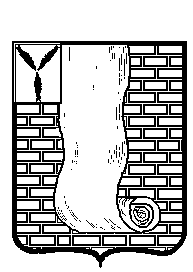 МУНИЦИПАЛЬНОЕ БЮДЖЕТНОЕ ДОШКОЛЬНОЕ ОБРАЗОВАТЕЛЬНОЕ УЧРЕЖДЕНИЕ«ДЕТСКИЙ САД ПОСЕЛКА КАМЕНСКИЙ КРАСНОАРМЕЙСКОГО РАЙОНА САРАТОВСКОЙ ОБЛАСТИ»(МБДОУ «Детский сад. Каменский»)№п/пнедостатки выявленные в ходе проведения независимой  оценки качества условий  оказания услуг организациейНаименование мероприятия по устранению недостатков, выявленных в ходе проведения независимой  оценки качества условий  оказания услуг  организациейПлановый срок реализации мероприятияОтветственный исполнительСведения о реализации мероприятияСведения о реализации мероприятияПримечание№п/пнедостатки выявленные в ходе проведения независимой  оценки качества условий  оказания услуг организациейНаименование мероприятия по устранению недостатков, выявленных в ходе проведения независимой  оценки качества условий  оказания услуг  организациейПлановый срок реализации мероприятияОтветственный исполнительРеализация мероприятия по устранению недостатковФактический срок реализации мероприятияМуниципальное бюджетное дошкольное образовательное учреждение «Детский сад поселка Каменский Красноармейского района Саратовской области»Муниципальное бюджетное дошкольное образовательное учреждение «Детский сад поселка Каменский Красноармейского района Саратовской области»Муниципальное бюджетное дошкольное образовательное учреждение «Детский сад поселка Каменский Красноармейского района Саратовской области»Муниципальное бюджетное дошкольное образовательное учреждение «Детский сад поселка Каменский Красноармейского района Саратовской области»Муниципальное бюджетное дошкольное образовательное учреждение «Детский сад поселка Каменский Красноармейского района Саратовской области»Муниципальное бюджетное дошкольное образовательное учреждение «Детский сад поселка Каменский Красноармейского района Саратовской области»Муниципальное бюджетное дошкольное образовательное учреждение «Детский сад поселка Каменский Красноармейского района Саратовской области»Открытость и доступность информации об организацииОткрытость и доступность информации об организацииОткрытость и доступность информации об организацииОткрытость и доступность информации об организацииОткрытость и доступность информации об организацииОткрытость и доступность информации об организацииОткрытость и доступность информации об организации1Отсутствие раздела официального сайта «Часто задаваемые вопросы»Оформление раздела официального сайта «Часто задаваемые вопросы»февраль 2021Гребенникова Елена Владимировна26.02.202124.01.2021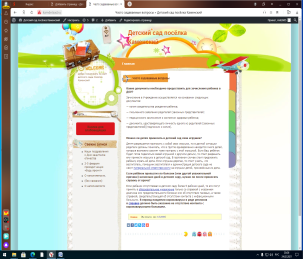 2Отсутствие информации о выполнении государственного заданияРазмещение информации о выполнении государственного заданияфевраль 2021Гребенникова Елена Владимировна26.02.202125.01.2021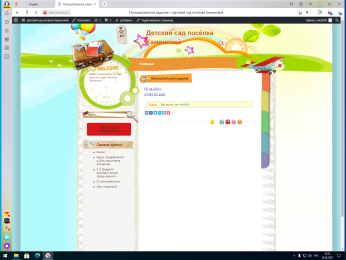 3Отсутствие информации о планируемых мероприятияхРазмещение информации о планируемых мероприятияхФевраль  2021Гребенникова Елена Владимировна26.02.202124.01.2021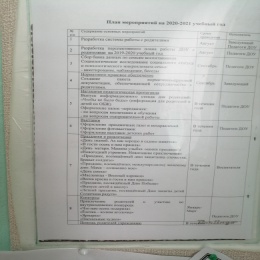 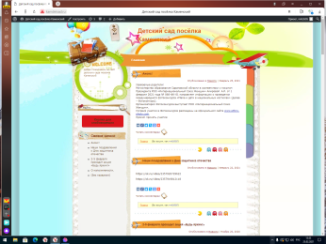 4Отсутствие информации о материально-техническом обеспечении предоставляемых услуг организациейРазмещение информации о материально-техническом обеспечении предоставляемых услуг организациейФевраль  2021Гребенникова Елена Владимировна26.02.202125.01.2021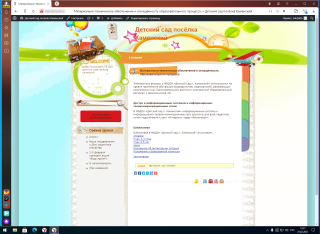 5Отсутствие электронных сервисов (для подачи электронного обращения (жалобы, предложения), получения консультации по оказываемым услугам и иных)Создание на сайте электронного сервиса (для подачи электронного обращения (жалобы, предложения), получения консультации по оказываемым услугам и иных)Май 2021Гребенникова Елена Владимировна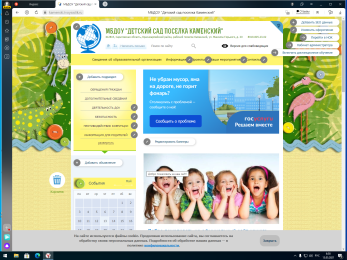 